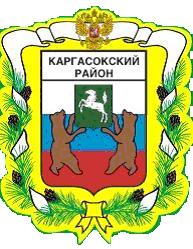 МУНИЦИПАЛЬНОЕ ОБРАЗОВАНИЕ «Каргасокский район»ТОМСКАЯ ОБЛАСТЬМУНИЦИПАЛЬНОЕ ОБРАЗОВАНИЕ «Каргасокский район»ТОМСКАЯ ОБЛАСТЬДУМА КАРГАСОКСКОГО РАЙОНАДУМА КАРГАСОКСКОГО РАЙОНАРЕШЕНИЕПроект РЕШЕНИЕПроект 24.04.2019№ ___с.КаргасокО внесении изменений в решение Думы Каргасокского района от 27.12.2018 №203 «О бюджете муниципального образования «Каргасокский район» на 2019 год и на плановый период 2020 и 2021 годов»          В соответствии с Бюджетным кодексом Российской Федерации и положением о  бюджетном процессе, утвержденным решением Думы Каргасокского района от 18.12.2013 №253 «Об утверждении Положения  о бюджетном процессе в Каргасокском районе»,          В соответствии с Бюджетным кодексом Российской Федерации и положением о  бюджетном процессе, утвержденным решением Думы Каргасокского района от 18.12.2013 №253 «Об утверждении Положения  о бюджетном процессе в Каргасокском районе»,Внести следующие изменения в решение Думы Каргасокского района от 20.02.2018 №203 «О бюджете муниципального образования «Каргасокский район» на 2019 год и на плановый период 2020 и 2021 годов":1.  Часть первую статьи  1 указанного решения изложить в следующей редакции:«1. Утвердить   основные характеристики районного бюджета на 2019 год:1)  общий объем доходов районного бюджета в сумме   1 276 677 520,01  рублей, в том числе налоговые и неналоговые доходы в сумме 271 708 000 рублей, безвозмездные поступления в сумме 1 004 969 520,01 рублей; 2) общий объем расходов районного бюджета в сумме 1 297 760 731,42 рубль;3)  дефицит районного бюджета в сумме 21 083 211,41 рублей».2.  В  пункте 3 статьи 4  указанного решения сумму бюджетных ассигнований дорожного фонда 2019 года 56 608 703,67 рублей заменить суммой   54 333 703,67 рублей.3.  Статью 6  указанного решения изложить в новой редакции:«1. Установить верхний предел муниципального внутреннего долга по состоянию на 1 января 2020 года в размере 52 000 тыс. рублей, на 1 января 2021 года в сумме 74 000 тыс. рублей, на 1 января 2022 года в сумме 89 000 тыс. рублей, в том числе по муниципальным гарантиям в сумме 0 тыс. рублей.2.Установить предельный объем муниципального долга на 2019 год – 53 250 тыс. рублей, на 2020 – 80 000тыс. рублей, на 2021 год – 98 000 тыс. рублей»   4.  Во втором абзаце статьи 7 указанного решения сумму 18 029,100 тыс. рублей заменить суммой   21 201,087 тыс. рублей.5. В части 1 статьи 8 указанного решения сумму 2 205,700 тыс. рублей заменить суммой 9 437,100 тыс. рублей.6. В части 2 статьи 8 указанного решения сумму 138 571,816 тыс. рублей заменить суммой 160 606,906 тыс. рублей.7. В подпункте 1 пункта 1 статьи 13 указанного  решения изменить суммы зарезервированных средств:- в абзаце третьем сумму 50 тыс.рублей заменить  суммой 125 тыс.рублей;- в абзаце четвертом сумму 2 320 тыс.рублей заменить  суммой 2 000 тыс.рублей;- в абзаце восьмом сумму 1 200 тыс.рублей заменить  суммой 1 400 тыс.рублей;- в абзаце десятом сумму 2 600 тыс.рублей заменить  суммой 2 300 тыс.рублей;8. Подпункт  4 пункта 1 статьи 13 указанного  решения  после абзаца первого дополнить абзацем вторым и третьим следующего содержания:    «по подразделу  0701 «Дошкольное образование»- в сумме 3 685,7 тыс.рублей на реализацию подпрограммы «Развитие дошкольного, общего и дополнительного образования»  муниципальной программы «Развитие образования  в муниципальном  образовании  «Каргасокский  район»;».    Абзац  второй подпункта 4 пункта 1 статьи 13 указанного  решения считать третьим.9.  Абзац  шестой  подпункта 2 пункта 1 статьи 13 указанного  решения  после слов «для несовершеннолетних граждан» дополнить словами: « и безработных граждан, испытывающих трудности в поиске  работы, проведение оплачиваемых общественных работ,».10.   В абзаце седьмом  подпункта 2 пункта 1 статьи 13 указанного  решения сумму 100 тыс.рублей заменить суммой 63 тыс.рублей.11.   В абзаце третьем  подпункта 3 пункта 1 статьи 13 указанного  решения сумму 222,894 тыс.рублей заменить суммой 408,367 тыс.рублей.12.   Приложения    5, 6, 7 , 8, 9, 10, 13, 14, 15,16, 19 к указанному решению Думы Каргасокского района   изложить в редакции согласно приложениям  1-11 к настоящему решению.13. Контроль за исполнением настоящего решения возложить на бюджетно-финансовый комитет Думы Каргасокского района.14.  Настоящее решение опубликовать в порядке, предусмотренном статьей  42 Устава муниципального образования «Каргасокский район», утвержденного  решением Думы Каргасокского района от 17.04.2013 №195 «О принятии Устава муниципального  образования «Каргасокский район».Внести следующие изменения в решение Думы Каргасокского района от 20.02.2018 №203 «О бюджете муниципального образования «Каргасокский район» на 2019 год и на плановый период 2020 и 2021 годов":1.  Часть первую статьи  1 указанного решения изложить в следующей редакции:«1. Утвердить   основные характеристики районного бюджета на 2019 год:1)  общий объем доходов районного бюджета в сумме   1 276 677 520,01  рублей, в том числе налоговые и неналоговые доходы в сумме 271 708 000 рублей, безвозмездные поступления в сумме 1 004 969 520,01 рублей; 2) общий объем расходов районного бюджета в сумме 1 297 760 731,42 рубль;3)  дефицит районного бюджета в сумме 21 083 211,41 рублей».2.  В  пункте 3 статьи 4  указанного решения сумму бюджетных ассигнований дорожного фонда 2019 года 56 608 703,67 рублей заменить суммой   54 333 703,67 рублей.3.  Статью 6  указанного решения изложить в новой редакции:«1. Установить верхний предел муниципального внутреннего долга по состоянию на 1 января 2020 года в размере 52 000 тыс. рублей, на 1 января 2021 года в сумме 74 000 тыс. рублей, на 1 января 2022 года в сумме 89 000 тыс. рублей, в том числе по муниципальным гарантиям в сумме 0 тыс. рублей.2.Установить предельный объем муниципального долга на 2019 год – 53 250 тыс. рублей, на 2020 – 80 000тыс. рублей, на 2021 год – 98 000 тыс. рублей»   4.  Во втором абзаце статьи 7 указанного решения сумму 18 029,100 тыс. рублей заменить суммой   21 201,087 тыс. рублей.5. В части 1 статьи 8 указанного решения сумму 2 205,700 тыс. рублей заменить суммой 9 437,100 тыс. рублей.6. В части 2 статьи 8 указанного решения сумму 138 571,816 тыс. рублей заменить суммой 160 606,906 тыс. рублей.7. В подпункте 1 пункта 1 статьи 13 указанного  решения изменить суммы зарезервированных средств:- в абзаце третьем сумму 50 тыс.рублей заменить  суммой 125 тыс.рублей;- в абзаце четвертом сумму 2 320 тыс.рублей заменить  суммой 2 000 тыс.рублей;- в абзаце восьмом сумму 1 200 тыс.рублей заменить  суммой 1 400 тыс.рублей;- в абзаце десятом сумму 2 600 тыс.рублей заменить  суммой 2 300 тыс.рублей;8. Подпункт  4 пункта 1 статьи 13 указанного  решения  после абзаца первого дополнить абзацем вторым и третьим следующего содержания:    «по подразделу  0701 «Дошкольное образование»- в сумме 3 685,7 тыс.рублей на реализацию подпрограммы «Развитие дошкольного, общего и дополнительного образования»  муниципальной программы «Развитие образования  в муниципальном  образовании  «Каргасокский  район»;».    Абзац  второй подпункта 4 пункта 1 статьи 13 указанного  решения считать третьим.9.  Абзац  шестой  подпункта 2 пункта 1 статьи 13 указанного  решения  после слов «для несовершеннолетних граждан» дополнить словами: « и безработных граждан, испытывающих трудности в поиске  работы, проведение оплачиваемых общественных работ,».10.   В абзаце седьмом  подпункта 2 пункта 1 статьи 13 указанного  решения сумму 100 тыс.рублей заменить суммой 63 тыс.рублей.11.   В абзаце третьем  подпункта 3 пункта 1 статьи 13 указанного  решения сумму 222,894 тыс.рублей заменить суммой 408,367 тыс.рублей.12.   Приложения    5, 6, 7 , 8, 9, 10, 13, 14, 15,16, 19 к указанному решению Думы Каргасокского района   изложить в редакции согласно приложениям  1-11 к настоящему решению.13. Контроль за исполнением настоящего решения возложить на бюджетно-финансовый комитет Думы Каргасокского района.14.  Настоящее решение опубликовать в порядке, предусмотренном статьей  42 Устава муниципального образования «Каргасокский район», утвержденного  решением Думы Каргасокского района от 17.04.2013 №195 «О принятии Устава муниципального  образования «Каргасокский район».Председатель ДумыКаргасокского района                      	В.В.БрагинГлава Каргасокского районаА.П.АщеуловПриложение №1Утверждено решением  ДумыКаргасокского района  от 24.04.2019г.  № ___Приложение № 5К решению Думы Каргасокского района 27.12.2018г.  № 203Приложение №1Утверждено решением  ДумыКаргасокского района  от 24.04.2019г.  № ___Приложение № 5К решению Думы Каргасокского района 27.12.2018г.  № 203Приложение №1Утверждено решением  ДумыКаргасокского района  от 24.04.2019г.  № ___Приложение № 5К решению Думы Каргасокского района 27.12.2018г.  № 203План доходов бюджета муниципального образования «Каргасокский район»  на  2019г.План доходов бюджета муниципального образования «Каргасокский район»  на  2019г.План доходов бюджета муниципального образования «Каргасокский район»  на  2019г.План доходов бюджета муниципального образования «Каргасокский район»  на  2019г.РублейРублейКоды бюджетнойКоды бюджетнойНаименование      показателейПлан                на   2019 годклассификации классификации Наименование      показателейПлан                на   2019 год1 00 00000 00 0000 0001 00 00000 00 0000 000Доходы 271 708 0001 01 00000 00 0000 0001 01 00000 00 0000 000Налог на прибыль, доходы 195 000 0001 03 00000 00 0000 0001 03 00000 00 0000 000Налоги на товары (работы, услуги), реализуемые на территории Российской Федерации10 526 0001 05 00000 00 0000 0001 05 00000 00 0000 000Налоги на совокупный доход14 600 0001 06 00000 00 0000 0001 06 00000 00 0000 000Земельный налог260 0001 07 00000 00 0000 0001 07 00000 00 0000 000Налог на добычу общераспространенных полезных ископаемых50 0001 08 00000 00 0000 0001 08 00000 00 0000 000Государственная пошлина, сборы1 500 0001 11 00000 00 0000 0001 11 00000 00 0000 000Доходы от использования имущества,  находящегося в государственной и муниципальной собственности42 530 0001 12 00000 00 0000 0001 12 00000 00 0000 000Платежи при пользовании природными ресурсами2 637 0001 13 00000 00 0000 0001 13 00000 00 0000 000Доходы от оказания платных услуг и компенсации затрат государства2 205 0001 14 00000 00 0000 0001 14 00000 00 0000 000Доходы от продажи материальных и нематериальных активов600 0001 16 00000 00 0000 0001 16 00000 00 0000 000Штрафы, санкции, возмещение ущерба1 800 0002 00 00000 00 0000 0002 00 00000 00 0000 000Безвозмездные перечисления1 004 969 520,012 02 00000 00 0000 0002 02 00000 00 0000 000Безвозмездные поступления от других бюджетов бюджетной системы Российской Федерации970 868 720,122 02 00000 00 0000 0002 02 00000 00 0000 000Безвозмездные поступления из бюджетов поселений17 290,992 02 00000 00 0000 0002 02 00000 00 0000 000Безвозмездные поступления из областного бюджета970 851 429,132 07 00000 00 0000 0002 07 00000 00 0000 000Прочие безвозмездные поступления36 922 0002 18 00000 00 0000 0002 18 00000 00 0000 000Доходы бюджетов муниципальных районов от возврата прочих остатков субсидий, субвенций и иных межбюджетных трансфертов, имеющих целевое назначение, прошлых лет из бюджетов поселений216 929,582 19 00000 00 0000 0002 19 00000 00 0000 000Возврат прочих остатков субсидий, субвенций и иных межбюджетных трансфертов, имеющих целевое назначение, прошлых лет из бюджетов муниципальных районов-3 038 129,69ВСЕГО ДОХОДОВ1 276 677 520,01Приложение №2Утверждено решением  ДумыКаргасокского района  от 24.04.2019г.  № ___Приложение № 6К решению Думы Каргасокского района 27.12.2018г.  № 203Распределение бюджетных ассигнований по разделам и подразделам классификации  расходов бюджета   муниципального образования«Каргасокский район»   на  2019 год.РублейПриложение №3Утверждено решением  ДумыКаргасокского района  от 24.04.2019г.  № ___Приложение № 7К решению Думы Каргасокского района 27.12.2018г.  № 203Распределение бюджетных ассигнований по целевым статьям, группам и подгруппам видов расходов на 2019 год.РублейПриложение №4Утверждено решением  ДумыКаргасокского района  от 24.04.2019г.  № ___Приложение № 8К решению Думы Каргасокского района 27.12.2018г.  № 203Ведомственная структура расходов районного бюджета на 2019 годРублейПриложение №5Утверждено решением  ДумыКаргасокского района  от 24.04.2019г.  № ___Приложение № 9К решению Думы Каргасокского района 27.12.2018г.  № 203Объем   межбюджетных трансфертов,  бюджету  муниципального    образования  "Каргасокский район"  из других бюджетов бюджетной системы  на  2019 году.РублейПриложение №6Утверждено решением  ДумыКаргасокского района  от 24.04.2019г.  № ___Приложение № 10К решению Думы Каргасокского района 27.12.2018г.  № 203Источники
финансирования дефицита бюджета    муниципального образования  "Каргасокский район"  на 2019 год.РублейПриложение №7Утверждено решением  ДумыКаргасокского района  от 24.04.2019г.  № ___Приложение № 13К решению Думы Каргасокского района 27.12.2018г.  № 203Распределение дотаций на выравнивание бюджетной обеспеченности сельских поселений  из бюджета муниципального образования                                                            "Каргасокский район" на 2019 год.                                                                                                                                                            РублейРаспределение иных межбюджетных трансфертов (дотаций)на поддержку мер по обеспечению сбалансированности бюджетов  сельских поселений  на 2019 год.                                                                                                                                                                          РублейПриложение №8Утверждено решением  ДумыКаргасокского района  от 24.04.2019г.  № ___Приложение № 14К решению Думы Каргасокского района 27.12.2018г.  № 203Распределение  субвенций и иных межбюджетных трансфертов между бюджетами сельских поселенийиз бюджета    муниципального образования "Каргасокский район"  на 2019  год.РублейПриложение №8Утверждено решением  ДумыКаргасокского района  от 24.04.2019г.  № ___Приложение № 14К решению Думы Каргасокского района 27.12.2018г.  № 203Распределение  субвенций и иных межбюджетных трансфертов между бюджетами сельских поселенийиз бюджета    муниципального образования "Каргасокский район"  на 2019  год.РублейПриложение №9Утверждено решением  ДумыКаргасокского района  от 24.04.2019г.  № ___Приложение № 15К решению Думы Каргасокского района 27.12.2018г.  № 203Перечень и объёмы финансирования муниципальных программ на 2019год.РублейПриложение №10Утверждено решением  ДумыКаргасокского района  от 24.04.2019г.  № ___Приложение № 16К решению Думы Каргасокского района 27.12.2018г.  № 203Программа муниципальных внутренних заимствованиймуниципального образования «Каргасокский район» на 2019 - 2021 годы   Настоящая Программа муниципальных внутренних заимствований муниципального образования "Каргасоксий район" составлена в соответствии с Бюджетным кодексом Российской Федерации и устанавливает перечень внутренних заимствований муниципального образования "Каргасокский район", направляемых в 2019-2021 годах на финансирование дефицита районного бюджета и на погашение муниципальных долговых обязательств  Каргасокского районаРублейПриложение №11Утверждено решением  ДумыКаргасокского района  от 24.04.2019г.  № ___Приложение № 19К решению Думы Каргасокского района27.12.2018г.  № 203Предельная штатная численность и фонд оплаты труда  работников казённых учреждений на 2019г.РублейПояснительная запискак решению Думы Каргасокского района от 24.04.2019 г № ___   «О внесении изменений в решение Думы Каргасокского района от 27.12.2018 № 203 "О бюджете муниципального образования  "Каргасокский район" на 2019 год и на плановый период 2020 и 2021 годов»»Рублей